Vážení kolegové,
musíme Vás informovat a varovat před nákupem a použitím tlakových láhví SAFER, které vyrábí TECHPLAST Sp. z o.o., Polsko. a na trh v ČR je uvádí společnost ZAHAS, s. r. o. V příloze naleznete posudky a fotografie.Na fotografiích vidíte řez touto lahví a bublinky ve struktuře tlakové láhve, které vznikají tepelným namáháním láhve při plnění.Poněvadž se toto týká všech hasičů a všech jednotek zveřejňujeme závěr technického posudku na věcný prostředek, který zpracovalo MV GŘ HZS:Na základě uvedených skutečností je použití a plnění kompozitních tlakových lahví s plastovým pouzdrem u HZS ČR zakázáno. Zároveň je zakázáno, aby Skladovací a opravárenské zařízení HZS ČR provádělo revize těchto lahví. Toto opatření platí rovněž pro HZS krajů, které si provádějí revize svépomocí. MV-GŘ HZS ČR udělá kroky k tomu, aby si tyto lahve nepořizovaly jednotky dobrovolných hasičů a HZS podniků. Toto opatření platí
do odvolání.text z 15. března 2019

Za AV JSDH
KanLS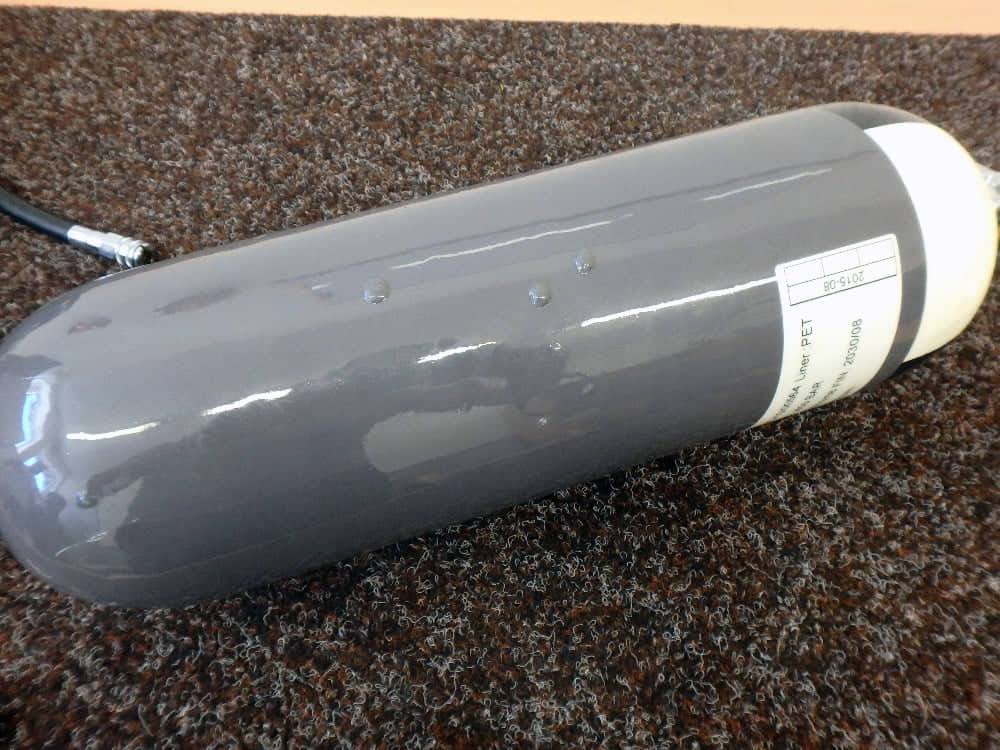 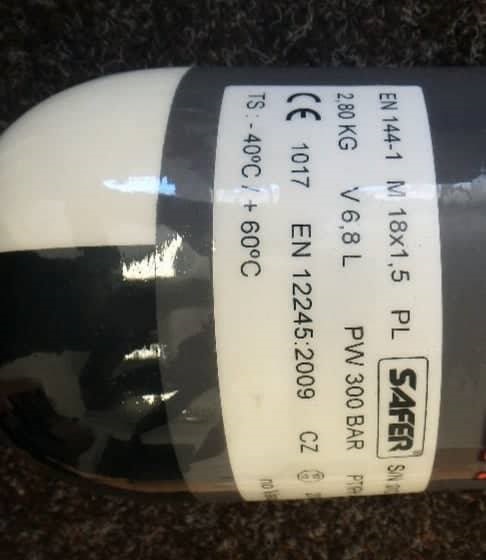 